CARBOHYDRATESLIPIDSDEHYDRATION SYN.HYDROLYSISMONOSACCHARIDESDISACCHARIDESPOLYSACCHARIDESFATPHOSPHOLIPIDSCHOLESTEROLSTEROIDSHORMONESCHONMACROMOLECULESCH20ENZYMESGLUCOSESUCROSEFRUCTOSELACTOSEGALACTOSESTARCHCELLULOSEGLYCEROL3 FATTY ACIDSGLYCOGENCELL MEMBRANEPLANTSANIMALSLIQUIDSOLIDHYDROPHILLICHYDROPHOBIC4 FUSED RINGSPLANT CELL WALLSATURATED FATUNSATURATED FAT OILBUTTERLONG TERM ENERGYINSULATIONQUICK ENERGYSTRUCTURECUSHION ORGANS1:2:1CH2(very little O)LIVER & MUSCLE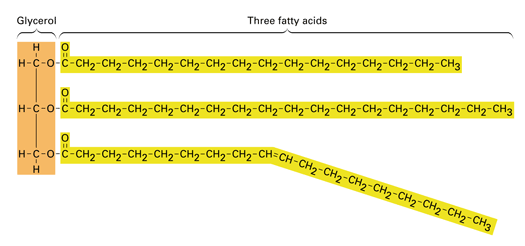 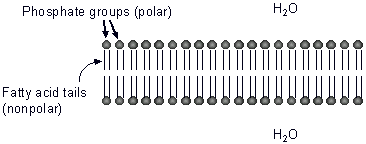 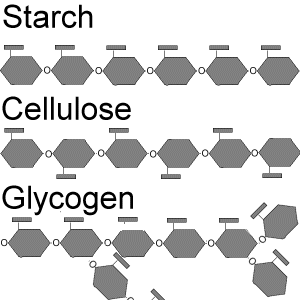 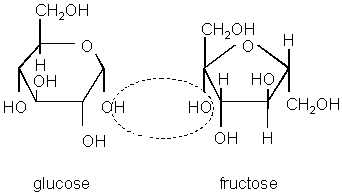 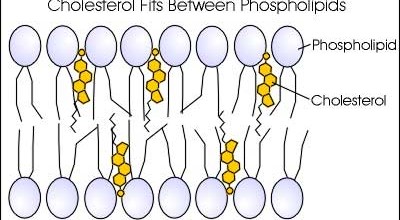 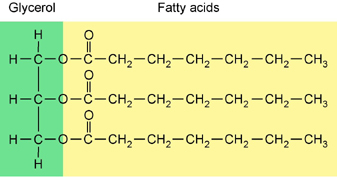 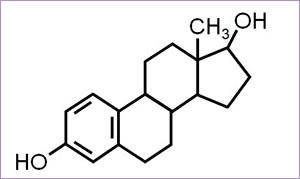 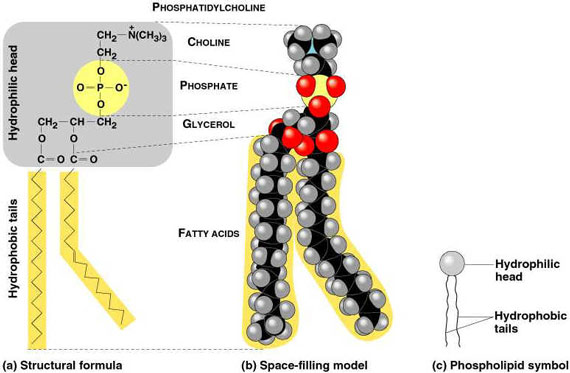 